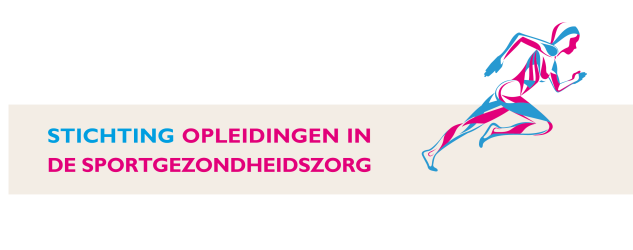 Emergency Sports Medicine Schola Medica te UtrechtDonderdagavond 29 juni / vrijdag 30 juni 2017Inleiding Een ieder staan de beelden in het geheugen gegrift van voetballers die tijdens een internationale wedstrijd op het voetbalveld, voor het oog van de hele wereld, collabeerden en gereanimeerd moesten worden. Iets minder dramatisch, maar toch ook aangrijpend zijn sporters die na een ongeval ‘groggy’ het sportveld moeten verlaten, al dan niet op een spinebord met een gestabiliseerde CWK.Natuurlijk hou je als begeleidend(sport-) arts bij de verschillende snelheids- en (bal-)contact sporten rekening met het feit dat er traumata kunnen optreden. Maar ook bij andere sporten kan de begeleidend (sport-)arts geconfronteerd worden met medische situaties waarbij snel en adequaat medisch handelen vereist is. Doelstelling / competentiesDe SOS organiseert daarom in samenwerking met de Schola Medica te Utrecht een cursus gericht op de juiste inschatting en adequate opvang / behandeling van ‘de acute geneeskunde’ waar de begeleidend (sport-)arts mee geconfronteerd kan worden bij een medische begeleidingsactiviteit.Dat betreft niet alleen medisch handelen bij acute traumata (van hoofd, wervelkolom en het bewegingsapparaat) of bij de ‘collapsed athlete’ (reanimatie en gebruik van een AED), maar daar valt bijvoorbeeld ook de opvang en behandeling van iemand met een anafylactische shock of een insult onder. Voor een uitgebreid overzicht van de competenties die op deze ‘acute geneeskunde’ betrekking hebben wordt verwezen naar de bijlage. De cursus start op de donderdagavond met een theoretische verhandeling van de recent op- respectievelijk bijgestelde ABCDE-methodiek en een korte uitleg van wat er verwacht mag worden van de skill- en scenariotrainingen. De volgende dag krijgt u de mogelijkheid om de besproken ABCDE-methodiek uitgebreid praktisch te oefenen in de vorm van skill- en scenariotrainingen. Bij de invulling van deze trainingen wordt gebruik gemaakt van de faciliteiten en de expertise die binnen de Schola Medica is opgedaan bij de training van huisartsen. Zo zal bij de scenariotrainingen gewerkt worden met getrainde en goed geïnstrueerde simulatiepatiënten (professionele acteurs).De cursus wordt afgesloten met een schriftelijk- en praktijkexamen. Het praktijkexamen zal door de praktijkdocenten worden afgenomen aan de hand van een scenario. Na afloop van de cursus bent u in staat adequaat sportmedisch te handelen bij de acute problematiek die u kunt tegenkomen in de sportmedische begeleidingssituatie, waaronder verstaan wordt:Het adequaat kunnen beoordelen van de toestand van het slachtoffer en het adequaat kunnen (be-)handelen naar bevinden. Dit volgens de meest recente ABCDE-methodiek.Het adequaat en uniform kunnen verlenen van spoedeisende eerste hulp in de zin van:Basic Live Support (BSL) en gebruik van de Automatische Externe Defibrillator.Het kunnen stabiliseren van de CWK en het vertillen / vervoeren van de patiënt die van nekletsel verdacht wordt.De (ernst van de) acute problematiek uniform te kunnen overdragen aan ambulancepersoneel / het ziekenhuis).Docenten (ovb)Deze cursus wordt gegeven door gecertificeerde docenten onder leiding van Frank Baarveld (huisarts/ clubarts FC Groningen), Frans Rutten (anesthesioloog/spoedzorg) en Paul Pahlplatz (chirurg). Doelgroep De doelgroepen zijn 3e en 4e jaars aios sportgeneeskunde, (sport-)artsen betrokken bij sportmedische begeleidingsactiviteiten. Aantal deelnemers Gezien het interactieve karakter van deze cursus kunnen maximaal 12-14 deelnemers inschrijven. Datum Donderdagavond 29 juni en vrijdag 30 juni 2017.Locatie Schola Medica te Utrecht. CertificaatDe deelnemers ontvangen aan het einde van de cursus een certificaat.AccreditatieDeze cursus is geaccrediteerd voor:Sportartsen: 10 uurHuisartsen: 10 uurKosten De kosten voor deze cursus bedragen inclusief hand-outs en catering € 795,--.Voor hotelaccommodatie kan worden gezorgd. U kunt dit aangeven op het inschrijfformulier.  U heeft (in principe / op basis van beschikbaarheid) de keuze uit een overnachting op een 1 persoons- (à € 90,00*) of een 2 persoonskamer (à € 45,00*). De kosten van de overnachting zijn voor uw eigen rekening en dienen door u ter plaatse aan het hotel betaald te worden.*prijzen 2016InschrijvenU kunt zich uitsluitend online inschrijven via het inschrijfformulier op onze website:www.sportgeneeskunde.com/emergency-sports-medicine-2017   Na ontvangst van uw inschrijfformulier ontvangt u een bevestiging. Circa een week voor aanvang van de cursus wordt d.m.v. uw machtiging éénmalig het cursusbedrag van uw bankrekeningnummer afgeschreven. Voor meer informatie kunt u contact opnemen met de SOS, tel. 030-2252290.Programma Cursus Emergency Sports MedicineCursusbegeleider:	Els Stolk, Opleidingscoördinator SBOS Docenten:		Frans Rutten, MD, Anesthesioloog/spoedzorg 
				Frank Baarveld, Huisarts en clubarts FC Groningen				Paul Pahlplatz, ChirurgDonderdagavond 29 juni 2017:18.00	-	18.30	uur  	Ontvangst met soep en broodjes				(Indien u een broodje wilt mee-eten, wilt u dat dan aangeven op het inschrijfformulier).18.30	-	21.00	uur	Lezing(en) over ABCDE-methodiek:				Inleiding over scenario-onderwijs 21.00 uur 		Einde programmaVrijdag 30 juni 2017:Skill- en scenariotrainingen in groepjes van (maximaal) 6 deelnemers08.30	-	10.15	uur	Skill-training Basic Live Support (BLS) en gebruik AED 10.15	-	10.30	uur	Pauze / koffie10.30	-	11.30	uur	Skill-training Log roll & stabilisatie CWK	 11.30	-	12.30	uur 	Scenario ronde 1 (per scenario 1 docent en 1 ‘sim-patiënt’).12.30	-	13.15	uur 	Lunch13.15	-	14.15	uur 	Scenario ronde 214.15	-	15.15	uur 	Scenario ronde 315.15	-	15.30	uur 	Koffie / thee 15.30	-	17.30	uur 	Schriftelijke theorietoets 				Afgewisseld met				Praktijkexamen / Scenario assessment door de 3 docenten17.30	-	17.45	uur 	Evaluatie & afronding17.45	uur 		Borrel / frisdrankBijlage: In het Opleidingsplan Sportgeneeskunde sept. 2012 staan op meerdere plekken / meerdere competenties beschreven die betrekking hebben op “competentie medisch handelen bij (levens)bedreigende situaties”:Bladzijde 11 uit ‘De Competenties van de sportarts’: “is in staat snel en adequaat te handelen met betrekking tot patiënt/sporter in een (levens)bedreigende situatie”.Bladzijde 70: Themakaart 4: Problematiek van het houdings- en bewegingsapparaat:“Medisch handelen bij (levensbedreigende) ongevalsituaties en traumatologie”: Is in staat eerste hulp bij sportongevallen te verlenen bij letsels van verschillende ernst (zoals contusie, dostorsie, overbelasting, luxaties, botbreuken en open wonden);Is in staat zelfstandig wondtoilet en hechting te verrichten en draagt zorg voor infectiebestrijding en tetanuspreventie;Weet op juiste wijze te handelen bij luxaties en botbreuken. Dat geldt ook voor levensbedreigende fracturen;Kan bij (wat) ernstiger letsel de juiste vervoersmaatregelen treffen.”Pagina 81: Themakaart 5: Cardiale problematiek:Kent en herkent de verschijnselen van ischemische hartziekten, ritmestoornissen en “plotse hartdood”;Is in staat snel en adequaat te handelen et betrekking tot een patiënt/sporter met levensbedreigende ritmestoornissen, circulatiestilstand of zeer ernstig pompfalen.”Pagina 90: Themakaart 6: Pulmonale problematiekIs in staat snel en adequaat te handelen met betrekking tot een patiënt/sporter met ernstige acute bronchoconstrictie respectievelijk ventilatoire insufficiëntie. “Pagina 93: Themakaart 7: problematiek gekoppeld aan een orgaansysteemIs in staat adequaat te handelen met betrekking tot een patiënt /sporter in een (levens)bedreigende situatie. Denk bij themakaart dan met name aan een ernstige hypoglycemie en (traumatisch) verworven hersenletsel”.Pagina 99: Themakaart 8: Onbegrepen algehele problematiekIs in staat snel en adequaat te handelen met betrekking tot een patiënt/sporter in een (levens)bedreigende situatie. Competentie communicatie:De sportarts is de coördinator van zorg ook bij de sportmedische begeleidingsactiviteiten. Competentie samenwerken:De sportarts kan samenwerken met andere zorgprofessionals (wat natuurlijk bij levensbedreigende situaties van groot belang is).Competentie organisatie: bij Themakaart  3 (Sportmedische begeleiding)
“zorgt ervoor dat hij voor het adequaat uitvoeren van de sportmedische begeleidingsactiviteiten voldoende gefaciliteerd wordt door de sportorganisatie(s)”.Competentie kennis en wetenschapGeadviseerd wordt om deze cursus iedere vier jaar te herhalen, om zo de kennis te herhalen en op de hoogte te blijven van de nieuwste richtlijnen.Competentie professionaliteitDe gehele cursus is gericht op het handelen bij een levensbedreigende situatie. De kennis en know how zullen bijdragen aan de professionaliteit van de sportarts.